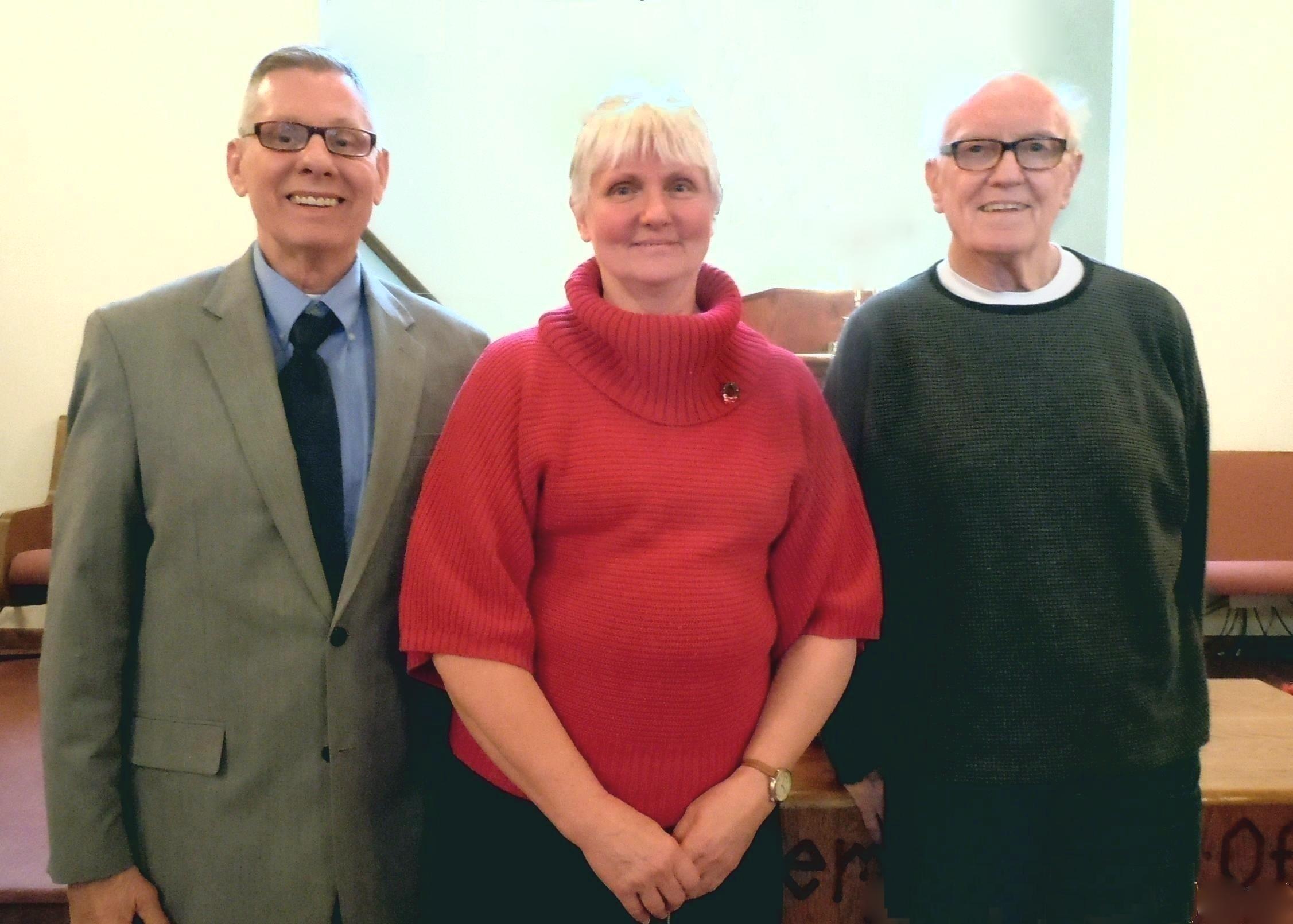 Larry Hamilton, Wanda Ray, and Jerry LoffmanOur Newest Members – December 16, 2017Photo by Linda Downhour